Geoffrey AB White
Barrister & Solicitor
External Counsel to the Public Interest Advocacy CentreB.A. (McGill), J.D. (Windsor), M.B.A. (Windsor), B.C.L. (Oxford), Called to the Ontario Bar in 2007.

Geoff provides advice and representation on legal and regulatory matters for a number of public interest organizations, with emphasis on telecommunications, broadcasting, competition, and privacy. Geoff is also a firefighter for the Municipality of Chelsea.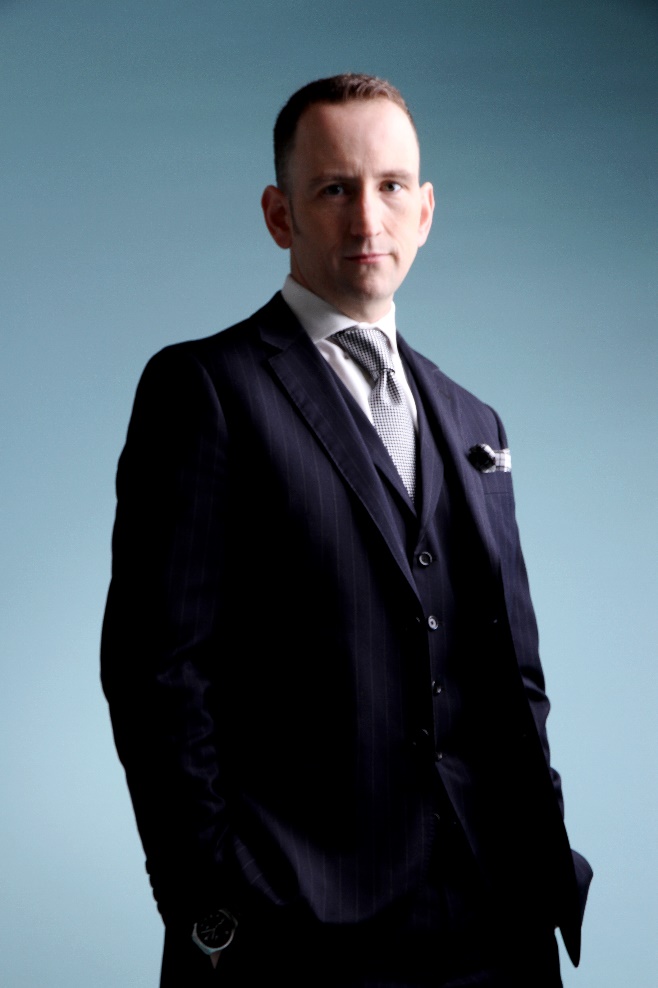 